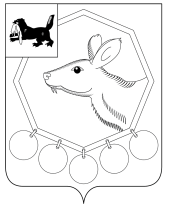 РОССИЙСКАЯ  ФЕДЕРАЦИЯИРКУТСКАЯ ОБЛАСТЬМУНИЦИПАЛЬНОЕ ОБРАЗОВАНИЕ «БАЯНДАЕВСКИЙ РАЙОН»ПОСТАНОВЛЕНИЕ  МЭРАот 12 ноября 2015г. № 168                   		                     		          	с. БаяндайОб утверждении ежегодного плана проведения провероксоблюдения трудового законодательства и иных нормативныхправовых актов, содержащих нормы трудового права, в организациях,подведомственных  администрации муниципального образования «Баяндаевский район», на 2016 год            Во исполнение Закона Иркутской области  № 20-ОЗ от 30.03.2012 “О ведомственном контроле за соблюдением трудового законодательства и иных нормативных правовых актов, содержащих нормы трудового права”, руководствуясь ст.ст. 33,48 Устава муниципального образования «Баяндаевский район», постановляю:Утвердить ежегодный план проведения проверок  соблюдения  трудового законодательства и иных нормативных правовых актов, содержащих  нормы трудового права, в организациях,   подведомственных администрации муниципального образования «Баяндаевский район», на 2016 год (Приложение).В срок до 1 декабря 2015 года  опубликовать план проверок на официальном сайте  муниципального образования «Баяндаевский район» в информационно – телекоммуникационной сети “Интернет”.Контроль за исполнением настоящего постановления  оставляю за собой.                                                                                                                             И.О.мэра                                                                                            муниципального образования                                                                                                       « Баяндаевский район»                                                                                                                          В.Т.Еликов                                                                                                                                                                                                                                 Приложение                                                                                                                                                                                                                                  Утвержден                                                                                                                                                           постановлением  мэра МО «Баяндаевский район»                                                                                                                                                                                                    от 12 ноября 2015 г. № 168Ежегодный планпроведения проверок  соблюдения трудового законодательства и иных нормативных правовых актов, содержащих нормы трудового права, в организациях, подведомственных ___Администрации Муниципального Образования  «Баяндаевский район» , на 2016 год.                                                     (наименование исполнительного органа государственной                                                     власти Иркутской области, органа местного самоуправления) Наименованиеподведомственной организацииАдрес фактическогоосуществлениядеятельностиДата начала проведения  плановой поверкиСрок проведения плановой проверки(рабочие дни)Форма контроля(документарная, выездная, документарная и выездная проверка)Наименование органа, с которым осуществляется взаимодействие при проведении плановой проверки 123456Муниципальное бюджетное общеобразовательное  учреждение  Загатуйская средняя общеобразовательная школа669127, Иркутская область, Баяндаевский район,с. Загатуй, микрорайон №1,3716.03.201620документарная и выездная Государственная инспекция трудаМуниципальное бюджетное учреждение  культуры Межпоселенческая  центральная библиотека муниципального образования «Баяндаевский район»669120,Иркутская область, Баяндаевский район,с.Баяндай, ул. Бутунаева,315.05.201620документарная и выездная -